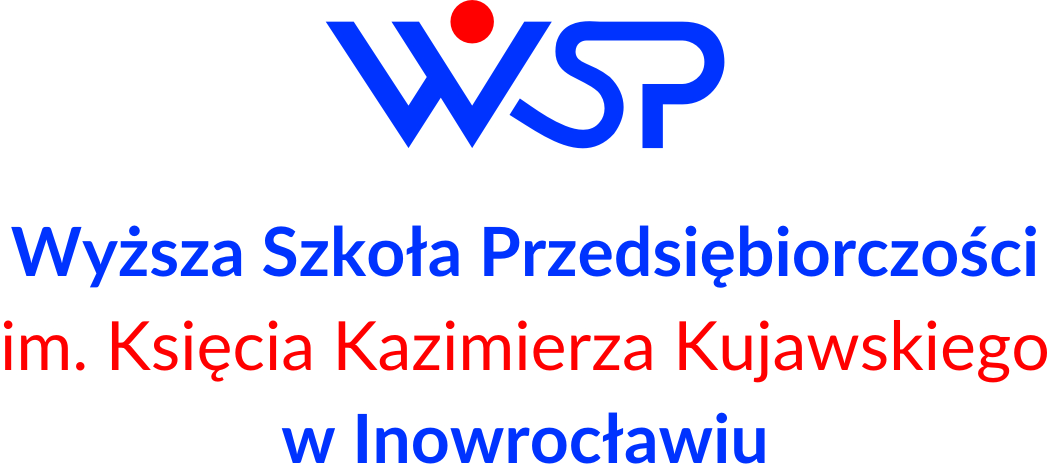 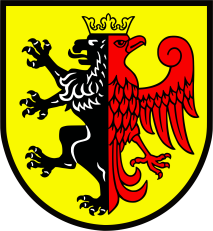 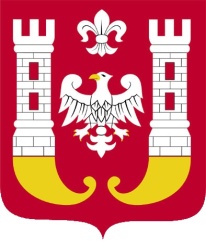 Szkoła (pełna nazwa i adres szkoły ponadpodstawowej)Klasa: Imię i nazwisko autora pracyTemat pracy konkursowej……………………………….(podpis autora pracy, imię i nazwisko)Inowrocław 2021